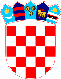 REPUBLIKA HRVATSKAVUKOVARSKO-SRIJEMSKA ŽUPANIJA OPĆINA TOVARNIK POVJERENSTVO ZA DODJELU STIPENDIJA KLASA:  604-02/23-01/01URBROJ: 2196-28-02-23-4Tovarnik, 06. studenog 2023. godine. Temeljem čl. 7. st. 2. Pravilnika o dodjeli stipendija Općine Tovarnik (Službeni vjesnik Vukovarsko-srijemske županije 21/23), Povjerenstvo za dodjelu stipendija Općine Tovarnik raspisuje: JAVNI POZIV ZA PODNOŠENJE ZAHTJEVA  ZA DODJELU STIPENDIJA OPĆINE TOVARNIK ZA AKADEMSKU GODINU 2023./2024.I.Pozivaju se svi redovni studenti preddiplomskih, diplomskih, integriranog sveučilišnog i stručnog studija te s njima izjednačenim studijima, od prve do posljednje  godine studija, s prebivalištem na području Općine Tovarnik, a koji već ne primaju  stipendiju iz drugih izvora, te koji  nisu ponavljači godine za koju podnose zahtjev za stipendiju, da podnesu zamolbu za stipendiju Općine Tovarnik za akademsku godinu 2023/2024 u roku od 15 dana od dana objave ovog Javnog poziva, a najkasnije do 21. studenog 2023. godine, osobno ili poštom na adresu: Općina Tovarnik, A. G. Matoša 2, 32 249 TOVARNIK, s naznakom „Zamolba za dodjelu stipendija“.II.Uz zahtjev za stipendiju potrebno je priložiti: presliku važeće osobne iskaznice potvrdu fakulteta o statusu redovnog studenta i upisanoj godini studija, iz koje je jasno vidljivo da ne ponavljaju upisanu godinu izjavu o ne-primanju druge stipendijeIII.Nepravodobni zahtjevi neće se razmatrati, dok za nepotpune ili nejasne zahtjeve Općina Tovarnik može zahtijevati nadopunu dokumentacije u primjerenom roku.IV.Stipendija je godišnja i dodjeljuje se za razdoblje od deset mjeseci, odnosno za period od rujna 2023 . do lipnja 2024. godine u iznosu od 150,00 EUR mjesečno po studentu. PREDSJEDNICA  POVJERENSTVA                                                                                                                     ZA DODJELU STIPENDIJA                                                                                                                    Tatjana Vuko Pejak 